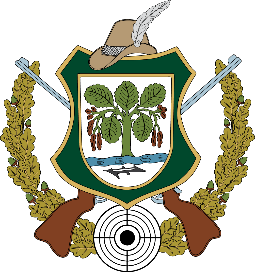 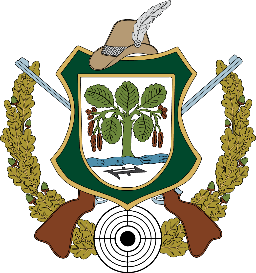 Schützenverein Ahnsbeckvon 1710/1876 e.V.Schützenjugend Kimme und Korn nach vorn.
Dies ist der Schlachtruf unserer Schützenjugend der immer dann ertönt, wenn sich die Schiessveranstaltung dem Ende neigt und sich durchschnittlich 27 Kinder auf den Heimweg machen oder abgeholt werden.

Nach den Neuerungen im letzten Jahr und einer Investition für die Jugend von ca. 10000 Euro, findet mittwochs in der Zeit von 16.30Uhr bis 18.30 Uhr das Schießen für die Kinder statt und es wird rege angenommen. Ein abwechslungsreiches Freizeitangebot bereichert unsere gemeinsamen Nachmittage.
Spiel und Spaß sollen die Kinder hinter dem Sofa vorlocken um gemeinsam den Teamgeist zu fördern. Bei Basketball, Ringtennis, Tischtennis, Dart, Besenhockey und anderen Spielen und Aktionen wird hier niemanden langweilig.

Unsere Sportgeräte stehen natürlich im Mittelpunkt des Geschehens. Lasergewehre für die Jüngsten, Luftgewehr und Pistole für die Größeren. Kinder im Alter zwischen sechs und sechzehn Jahren trainieren regelmäßig in drei Gruppen. Der Wechsel von Anspannung, Entspannung und Konzentration auf das Wesentliche und das Erlernen reproduzierbarer Bewegungsabläufe trainieren die Harmonie von Körper und Geist und führen zum inneren Gleichgewicht. Ein wichtiger Ausgleich zum Fernsehen, Computer und Smartphone. Erfolgserlebnisse werden nahezu spielerisch und mit großem Spaß erzielt. Gefördert wird zusätzlich das Selbstbewusstsein und Selbstvertrauen unserer Kinder.

Gegründet wurde die Schützenjugend 1960. Dieses Jahr planten wir ein großes Jubiläum zu feiern, doch dann kam Corona und unsere Planungen wurden obsolet. Doch aufgeschoben ist nicht aufgehoben. 
Dennoch danken wir allen Spendern die uns im Jubiläumsjahr unterstützen.

Interessant bleiben ist unser Ziel und neue Mitglieder möchten wir gewinnen.
Mit neuen Ideen und Taten möchten wir das umsetzen. Aus diesem Grund werden wir unser Angebot erweitern und für die Kinder Blasrohrschiessen sowie Jugendbogenschiessen anbieten. 

Beste Grüße 

Eure Jugendleitung